                                                                 “To Protect and to Save”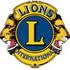 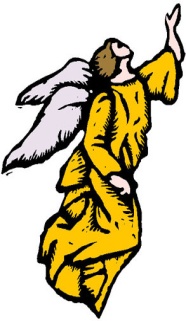                   LIONS DISTRICT 4-C4            Operation Guardian Angel                                                                   REGION 3                                      AED RESPONSIBILITY SIGN-OUT FORM                                                              (Mobile Unit #3)By assuming possession of the Automatic External Defibrillator (AED), you will be personally responsible for the safety and care of this item. To avoid loss or theft of this item, you must insure that this item is within your possession and under your personal control at all times. Additionally, you will only use the item in accordance to the instructions for its proper operation and only after having current certification in CPR and after reviewing the instructions and video on the safe usage of this AED. NAME (PRINT)               LIONS CLUB        DATE  OUT    RETURNED     INITIALS ___________________        ____________        __________      ___________    _______________________________        ____________        __________      ___________    _______________________________       _____________       __________      ___________   ________________________________      _____________        __________      ___________   ________________________________      _____________        __________     ____________   ________________________________     ______________       __________     ____________   ________________________________     ______________       __________     ____________   ________________________________     ______________       __________   _____________   _________________________________     ______________      __________   _____________    __________________________________     ______________     ___________   _____________   _______________